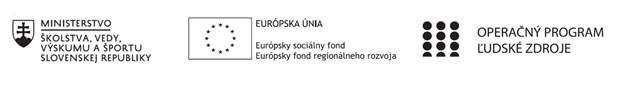 Správa o činnosti pedagogického klubu Príloha:Prezenčná listina zo stretnutia pedagogického klubuPríloha správy o činnosti pedagogického klubu              PREZENČNÁ LISTINAMiesto konania stretnutia: Základná škola, M.R. Štefánika 910/51, 07501 Trebišov, miestnosť č. 85Dátum konania stretnutia: 19.06.2019Trvanie stretnutia: od13:30 hod.	do15:30 hod.	Zoznam účastníkov/členov pedagogického klubu: Klub učiteľov ČIG II. stupeň ZŠMeno prizvaných odborníkov/iných účastníkov, ktorí nie sú členmi pedagogického klubu  a podpis/y:Prioritná osVzdelávanieŠpecifický cieľ1.1.1 Zvýšiť inkluzívnosť a rovnaký prístup ku kvalitnému vzdelávaniu a zlepšiť výsledky a kompetencie detí a žiakovPrijímateľZákladná škola, M.R. Štefánika 910/51, 07501 TrebišovNázov projektuZvýšenie čitateľskej, matematickej a prírodovednej gramotnosti žiakov základnej školyKód projektu  ITMS2014+312011R032Názov pedagogického klubu Klub učiteľov ČIG II. stupeň ZŠDátum stretnutia  pedagogického klubu19.06.2019Miesto stretnutia  pedagogického klubuZŠ M. R. Štefánika, TrebišovMeno koordinátora pedagogického klubuMgr. Peter TrellaOdkaz na webové sídlo zverejnenej správywww.zsmrstv.edupage.orgManažérske zhrnutie:krátka anotácia- porozumenie textu,- štruktúra cieľov, - zložky porozumenie súvislého textu, - umelecký text.kľúčové slová-text, súvislý a nesúvislý, porozumenie, stratégie porozumenia textuManažérske zhrnutie:krátka anotácia- porozumenie textu,- štruktúra cieľov, - zložky porozumenie súvislého textu, - umelecký text.kľúčové slová-text, súvislý a nesúvislý, porozumenie, stratégie porozumenia textuHlavné body, témy stretnutia, zhrnutie priebehu stretnutia:oboznámiť sa s novými efektívnymi stratégiami zameranými na porozumenie súvislého textu, navrhnúť vhodné metódy a formy zamerané na porozumenie umeleckého textu, vybrať vhodné čitateľské stratégie na prácu so súvislým textom. Porozumenie textuProblém porozumenia textu nie je v pedagogike a v pedagogickej  psychológii novým. Porozumenie vystupuje jednak v cieľoch, jednak v  procese výchovy a vzdelávania. Postavenie porozumenia v cieľoch výchovy a vzdelávania vidno veľmi dobre vtedy, keď sú tieto ciele hierarchicky usporiadané. Takto je to napríklad v jednej z najznámejších taxonómií vzdelávacích cieľov, ktorej autormi sú B. S. Bloom a kol. Revidovaná Bloomova  taxonómia (Švec, 2003)  má nasledujúcu štruktúru:  1. Zapamätať – uloženie a vybavenie vedomostí z dlhodobej pamäti:  - poznávanie a rozpoznávanie (identifikovanie), - vybavovanie (znovuvybavovanie); 2. Porozumieť – konštruovanie významu na základe získaných poznatkov vrátane ústneho, písomného alebo grafického vyjadrenia: ● interpretácia (vysvetľovanie, parafrázovanie, reprezentovanie), ● doloženie príkladov (predkladanie, ilustrovanie, inštalovanie),  ● klasifikovanie (kategorizovanie, podraďovanie),  ● sumarizovanie (abstrahovanie, generalizovanie),  ● usudzovanie (vyvodzovanie záverov, extrapolovanie, interpolovanie, predpovedanie),  ● porovnávanie (rozlišovanie, pripojovanie),  ● vysvetľovanie (konštruovanie modelov); 3. Aplikovať – použitie postupu alebo štruktúry v rôznych situáciách: ● vykonávanie (predvádzanie), ● zavádzanie – implementácia (použitie); 4. Analyzovať – rozloženie materiálu na časti a určenie, aký je vzájomný vzťah častí a v akom sú vzťahu k celkovej štruktúre alebo účelu:  ● rozlišovanie (rozlišovanie, zameriavanie sa), ● usporiadanie (vyčleňovanie, hľadanie súladu, integrovanie), ● prisudzovanie (vytváranie schém, štruktúrovanie, odhaľovanie); 5. Hodnotiť – posudzovanie podľa určitých kritérií, štandardov: ● kontrolovanie (koordinovanie, zisťovanie, monitorovanie, testovanie), ● kritizovanie (posudzovanie);6.Tvoriť – vytváranie nových, vnútorne súdržných celkov z jednotlivých prvkov, reorganizovanie prvkov do nového znaku alebo štruktúry: ● vytváranie (vytváranie hypotéz, navrhovanie), ● plánovanie, ● tvorenie (konštruovanie).   Sú štyri úrovne porozumenia textu. Každej úrovni prislúchajú jednotlivé ciele edukačného procesu.1. Schopnosť identifikovať informácie explicitne formulované v texte.  Zapamätať, porozumieť2. Schopnosť dedukovať z textu (čitateľ vyvodzuje z textu informácie, súvislosti, ktoré v ňom nie sú formulované explicitne), inferenčné myslenie. Aplikovať, analyzovať.3. Schopnosť interpretovať a integrovať  informácie z textu (čitateľ konštruuje význam nad rámec textu, pričom využíva svoje predchádzajúce poznatky, vedomosti a skúsenosti). Aplikovať, analyzovať.4. Schopnosť kriticky analyzovať text a vedieť ho zhodnotiť. Hodnotiť, tvoriť.Porozumenie textu má 5 zložiek: ● úsilie významu a zmyslu: žiak sa učí zorientovať v reálnom svete, aj vo svete symbolov, pochopiť súvislosti a celkový zmysel javov; ● mentálne konštruovanie: porozumenie je dnes chápané ako aktívny dej, ktorého cieľom je skonštruovať takú mentálnu reprezentáciu vedomostí, ktorá by bola vnútorne súdržná, nerozporná a pre daného jedinca použiteľná; ● interakcia medzi vnútornými a vonkajšími vplyvmi: porozumenie nie je jednorazovým aktom, ale je výsledkom zložitej interakcie medzi rôznymi úrovňami spracovania informácií; taktiež porozumenie je ovplyvnené vonkajšími a vnútornými podmienkami; ● otvorenosť procesov: porozumenie je otvorený a cyklický proces, nové informácie sú konfrontované s doterajšími, dochádza k premene a tá spätne ovplyvňuje vnímanie ďalších informácií (uľahčuje aj komplikuje); ● závislosť od kontextu: informácie sú vždy zhrnuté do istého kontextu a ten ovplyvňuje tak ich vnímanie, ako aj prisudzovanie významu a zmyslu.Pressley ponúka nasledujúce stratégie porozumenia súvislého textu:● stratégia organizovania a reorganizovania textu tak, aby sa dal lepšie zapamätať; ● stratégia aktivovania doterajších vedomostí;  ● elaboračné stratégie, pri ktorých sa cielene vyhľadávajú väzby k doterajším poznatkom; ● stratégia predstavivosti – jedinec si zámerne vyvoláva obrazné predstavy toho, čo si má zapamätať; ● stratégia sumarizovania informácie vedie k redukovaniu učiva nutného na zapamätanie, ďalej k vystihnutiu hlavných myšlienok, ktoré sa lepšie pamätajú; ● transformačná a mnemotechnická stratégia, kde si žiak uľahčuje zapamätávanie zvukovo, vizuálne alebo transformovaním učiva do skratiek, riekaniek, príbehov a podobneZávery a odporúčania:Vybrať a uplatniť vhodné stratégie zamerané na porozumenie súvislého textu. Vytvoriť aktivity s využitím jednotlivých stratégií a aplikovať ich na vyučovacích hodinách AKC. Hlavné body, témy stretnutia, zhrnutie priebehu stretnutia:oboznámiť sa s novými efektívnymi stratégiami zameranými na porozumenie súvislého textu, navrhnúť vhodné metódy a formy zamerané na porozumenie umeleckého textu, vybrať vhodné čitateľské stratégie na prácu so súvislým textom. Porozumenie textuProblém porozumenia textu nie je v pedagogike a v pedagogickej  psychológii novým. Porozumenie vystupuje jednak v cieľoch, jednak v  procese výchovy a vzdelávania. Postavenie porozumenia v cieľoch výchovy a vzdelávania vidno veľmi dobre vtedy, keď sú tieto ciele hierarchicky usporiadané. Takto je to napríklad v jednej z najznámejších taxonómií vzdelávacích cieľov, ktorej autormi sú B. S. Bloom a kol. Revidovaná Bloomova  taxonómia (Švec, 2003)  má nasledujúcu štruktúru:  1. Zapamätať – uloženie a vybavenie vedomostí z dlhodobej pamäti:  - poznávanie a rozpoznávanie (identifikovanie), - vybavovanie (znovuvybavovanie); 2. Porozumieť – konštruovanie významu na základe získaných poznatkov vrátane ústneho, písomného alebo grafického vyjadrenia: ● interpretácia (vysvetľovanie, parafrázovanie, reprezentovanie), ● doloženie príkladov (predkladanie, ilustrovanie, inštalovanie),  ● klasifikovanie (kategorizovanie, podraďovanie),  ● sumarizovanie (abstrahovanie, generalizovanie),  ● usudzovanie (vyvodzovanie záverov, extrapolovanie, interpolovanie, predpovedanie),  ● porovnávanie (rozlišovanie, pripojovanie),  ● vysvetľovanie (konštruovanie modelov); 3. Aplikovať – použitie postupu alebo štruktúry v rôznych situáciách: ● vykonávanie (predvádzanie), ● zavádzanie – implementácia (použitie); 4. Analyzovať – rozloženie materiálu na časti a určenie, aký je vzájomný vzťah častí a v akom sú vzťahu k celkovej štruktúre alebo účelu:  ● rozlišovanie (rozlišovanie, zameriavanie sa), ● usporiadanie (vyčleňovanie, hľadanie súladu, integrovanie), ● prisudzovanie (vytváranie schém, štruktúrovanie, odhaľovanie); 5. Hodnotiť – posudzovanie podľa určitých kritérií, štandardov: ● kontrolovanie (koordinovanie, zisťovanie, monitorovanie, testovanie), ● kritizovanie (posudzovanie);6.Tvoriť – vytváranie nových, vnútorne súdržných celkov z jednotlivých prvkov, reorganizovanie prvkov do nového znaku alebo štruktúry: ● vytváranie (vytváranie hypotéz, navrhovanie), ● plánovanie, ● tvorenie (konštruovanie).   Sú štyri úrovne porozumenia textu. Každej úrovni prislúchajú jednotlivé ciele edukačného procesu.1. Schopnosť identifikovať informácie explicitne formulované v texte.  Zapamätať, porozumieť2. Schopnosť dedukovať z textu (čitateľ vyvodzuje z textu informácie, súvislosti, ktoré v ňom nie sú formulované explicitne), inferenčné myslenie. Aplikovať, analyzovať.3. Schopnosť interpretovať a integrovať  informácie z textu (čitateľ konštruuje význam nad rámec textu, pričom využíva svoje predchádzajúce poznatky, vedomosti a skúsenosti). Aplikovať, analyzovať.4. Schopnosť kriticky analyzovať text a vedieť ho zhodnotiť. Hodnotiť, tvoriť.Porozumenie textu má 5 zložiek: ● úsilie významu a zmyslu: žiak sa učí zorientovať v reálnom svete, aj vo svete symbolov, pochopiť súvislosti a celkový zmysel javov; ● mentálne konštruovanie: porozumenie je dnes chápané ako aktívny dej, ktorého cieľom je skonštruovať takú mentálnu reprezentáciu vedomostí, ktorá by bola vnútorne súdržná, nerozporná a pre daného jedinca použiteľná; ● interakcia medzi vnútornými a vonkajšími vplyvmi: porozumenie nie je jednorazovým aktom, ale je výsledkom zložitej interakcie medzi rôznymi úrovňami spracovania informácií; taktiež porozumenie je ovplyvnené vonkajšími a vnútornými podmienkami; ● otvorenosť procesov: porozumenie je otvorený a cyklický proces, nové informácie sú konfrontované s doterajšími, dochádza k premene a tá spätne ovplyvňuje vnímanie ďalších informácií (uľahčuje aj komplikuje); ● závislosť od kontextu: informácie sú vždy zhrnuté do istého kontextu a ten ovplyvňuje tak ich vnímanie, ako aj prisudzovanie významu a zmyslu.Pressley ponúka nasledujúce stratégie porozumenia súvislého textu:● stratégia organizovania a reorganizovania textu tak, aby sa dal lepšie zapamätať; ● stratégia aktivovania doterajších vedomostí;  ● elaboračné stratégie, pri ktorých sa cielene vyhľadávajú väzby k doterajším poznatkom; ● stratégia predstavivosti – jedinec si zámerne vyvoláva obrazné predstavy toho, čo si má zapamätať; ● stratégia sumarizovania informácie vedie k redukovaniu učiva nutného na zapamätanie, ďalej k vystihnutiu hlavných myšlienok, ktoré sa lepšie pamätajú; ● transformačná a mnemotechnická stratégia, kde si žiak uľahčuje zapamätávanie zvukovo, vizuálne alebo transformovaním učiva do skratiek, riekaniek, príbehov a podobneZávery a odporúčania:Vybrať a uplatniť vhodné stratégie zamerané na porozumenie súvislého textu. Vytvoriť aktivity s využitím jednotlivých stratégií a aplikovať ich na vyučovacích hodinách AKC. Vypracoval (meno, priezvisko)PaedDr. Božena VaškováDátum19.06.2019PodpisSchválil (meno, priezvisko)Mgr. Peter TrellaDátum19.06.2019PodpisPrioritná os:VzdelávanieŠpecifický cieľ:1.1.1 Zvýšiť inkluzívnosť a rovnaký prístup ku kvalitnému vzdelávaniu a zlepšiť výsledky a kompetencie detí a žiakovPrijímateľ:Základná škola, M.R. Štefánika 910/51, 07501 TrebišovNázov projektu:Zvýšenie čitateľskej, matematickej a prírodovednej gramotnosti žiakov základnej školyKód ITMS projektu:312011R032Názov pedagogického klubu:Klub učiteľov ČIG II. stupeň ZŠč.Meno a priezviskoPodpisInštitúcia1.Mgr. Zuzana KaľavskáZŠ, M.R. Štefánika 910/51, 07501 Trebišov2.Mgr.  Mária LörinčíkováZŠ, M.R. Štefánika 910/51, 07501 Trebišov3.Ing. Monika PačováneprítomnáZŠ, M.R. Štefánika 910/51, 07501 Trebišov4.Mgr. Andrea PetrikováZŠ, M.R. Štefánika 910/51, 07501 Trebišov5.Mgr. Jana TocikováZŠ, M.R. Štefánika 910/51, 07501 Trebišov6.PaedDr.  Petra TothováZŠ, M.R. Štefánika 910/51, 07501 Trebišov7.Mgr. Peter TrellaZŠ, M.R. Štefánika 910/51, 07501 Trebišov8.Mgr. Dana ValcerováZŠ, M.R. Štefánika 910/51, 07501 Trebišov9.PaedDr. Božena VaškováZŠ, M.R. Štefánika 910/51, 07501 Trebišovč.Meno a priezviskoPodpisInštitúcia